О внесении изменений вРешение Совета Степношенталинскогосельскогопоселения Алексеевского муниципальногорайона от 16.11.2018 № 78«О налоге на имущество физических лиц»Во исполнение протеста прокуратуры Алексеевского района Республики Татарстан от 14.07.2020 № 02-08-03 в целях приведения в соответствие п.6 ст.407 Налогового кодекса Российской ФедерацииСовет Степношенталинского сельского поселения решил:1. Внести изменение в Решение Совета Степношенталинского сельского поселения Алексеевского муниципального района от 16.11.2018 № 78  «О налоге на имущество физических лиц» следующего содержания:Абз.8 п.4  изложить в следующей редакции:«Физическое лицо, имеющее право на налоговую льготу, предоставляет в налоговый орган по своему выбору заявление о предоставлении налоговой льготы, а также вправе представить документы, указанные в Приложении к настоящему решению, подтверждающие его право на налоговую льготу».2. Настоящее Решение вступает в силу с 1 января 2020 года, но не ранее чем по истечении одного месяца со дня его официального опубликования в сети Интернет на портале муниципальных образований Республики Татарстан.Глава Степношенталинского сельского поселенияАлексеевского муниципального района,Председатель Совета     	                                                       Ф.Я.Хамадеев СОВЕТСТЕПНОШЕНТАЛИНСКОГОСЕЛЬСКОГО ПОСЕЛЕНИЯАЛЕКСЕЕВСКОГО МУНИЦИПАЛЬНОГО РАЙОНА РЕСПУБЛИКИ ТАТАРСТАН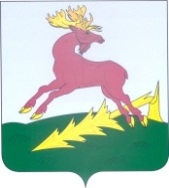 ТАТАРСТАН РЕСПУБЛИКАСЫАЛЕКСЕЕВСКМУНИЦИПАЛЬ РАЙОНЫНЫҢКЫР ШОНТАЛЫ АВЫЛҖИРЛЕГЕ СОВЕТЫРЕШЕНИЕс. Степная ШенталаКАРАРПРОЕКТ